Hellenic Republic  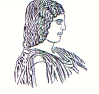 The Agricultural University of Athens,The International and Public Relations Office,Address: 75 Iera Odos Str., Gr- 11855, Athens, Greece,Information: Rania HindiridouTel. No.: (+30) 210 5294841E- mail: public.relations@aua.gr									             Athens, 1st of December 2021CHRISTMAS MESSAGE On Wednesday the 1st of December 2021, the Rectorate Authorities along with the Academic Personnel and Students of the Agricultural University of Athens decorated the elegant Christmas Tree, set on the Central Administration Building marking the festive season of Christmas Holidays in a really human and warm climate. We wish everyone happy holidays filled with health, smile and personal well - being!